Langage écrit : ECD comprendre un texte entendu.Pénélope, la poule de Pâques.                      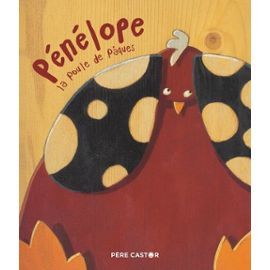 A quel moment de l’année nous retrouvons nous au début du texte (uniquement pour les GS)?A la fin du mois d’Avril.Et à la fin du texte ?A mois de Mai.Quel est le problème de Pénélope?On l’a oublié dans le nichoir. Elle a maigri. Pourquoi a-t-elle maigri?Elle n’a plus rien à manger. Le soleil du printempsvla fait fondre.Pourquoi Pénélope devient-elle toute blanche?Elle est recouverte de pétales de fleurs de cerisier.Pourquoi Pénélope dit-elle au rouge-gorge qu’elle ne peut pas voler ?Parce que c’est une poule en chocolat.Dessine Pénélope avec son plumage de fleurs de cerisier…